 «27» декабрь 2019 й.                                       № 193                                       «27» декабря  .    Подольск ауылы                                                                                                село ПодольскОб утверждении Порядка  применения бюджетной классификации Российской Федерации в части, относящейся к  бюджетусельского поселения Таналыкский сельсовет муниципального района Хайбуллинский район Республики БашкортостанВ целях единства бюджетной политики в соответствии со статьями 19, 20, 21, 23 Бюджетного кодекса Российской Федерации (Собрание законодательства Российской Федерации, 1998, № 31, ст.3823), статьей 35 Закона Республики Башкортостан от 15 июля 2005 года №205-з «О бюджетном процессе в Республике Башкортостан» и руководствуясь Уставом сельского поселения Таналыкский сельсовет муниципального района Хайбуллинский район Республики Башкортостан» Администрация сельского поселения Таналыкский сельсовет муниципального района Хайбуллинский район Республики Башкортостан постановляет:1. Утвердить прилагаемый «Порядок применения бюджетной классификации Российской Федерации в части, относящейся к  бюджету сельского поселения Таналыкский сельсовет муниципального района Хайбуллинский район Республики Башкортостан» (далее – Порядок).         2. Настоящее постановление вступает в силу с момента подписания.        3. Контроль за исполнением настоящего Постановления оставляю за собой.         Глава сельского поселения                                                    И.К. Сулейманов                Порядокприменения бюджетной классификации Российской Федерации в части, относящейся к  бюджету сельского поселения Таналыкский сельсовет муниципального района Хайбуллинский районРеспублики Башкортостан.      Настоящий Порядок устанавливает особенности применения бюджетной классификации Российской Федерации (далее – бюджетная классификация) в части,  относящейся к бюджету сельского поселения Таналыкский сельсовет муниципального района Хайбуллинский район Республики Башкортостан, всеми участниками бюджетного процесса.I. Установление, детализация и определение порядка применения классификации доходов бюджета сельского поселения Таналыкский сельсовет муниципального района Хайбуллинский район Республики Башкортостан       1. Перечень и коды главных администраторов доходов бюджета и закрепляемые за ними виды (подвиды) доходов бюджета утверждаются решением о бюджете сельского поселения Таналыкский сельсовет муниципального района Хайбуллинский район Республики Башкортостан.      2. Для детализации поступлений по кодам классификации доходов применяется код подвида доходов, установленный приказом Министерства финансов Республики Башкортостан от 29 декабря 2018 года № 349 «Об утверждении Порядка применения бюджетной классификации Российской Федерации в части, относящейся к бюджету Республики Башкортостан и бюджету Территориального фонда обязательного медицинского страхования Республики Башкортостан».II. Установление, детализация и определение порядка применения классификации расходов бюджета сельского поселения Таналыкский сельсовет муниципального района Хайбуллинский район Республики БашкортостанОбщие положения      Целевые статьи расходов бюджета сельского поселения Таналыкский сельсовет муниципального района Хайбуллинский район Республики Башкортостан обеспечивают привязку бюджетных ассигнований бюджета сельского поселения Таналыкский сельсовет муниципального района Хайбуллинский район Республики Башкортостан к муниципальным программам сельского поселения Таналыкский сельсовет муниципального района Хайбуллинский район Республики Башкортостан, их подпрограммам, основным мероприятиям и (или) непрограммным направлениям деятельности (функциям) органов местного самоуправления и иных органов сельского поселения Таналыкский сельсовет муниципального района Хайбуллинский район Республики Башкортостан и (или) к расходным обязательствам, подлежащим исполнению за счет средств бюджета сельского поселения Таналыкский сельсовет муниципального района Хайбуллинский район Республики Башкортостан.       Структура кода целевой статьи расходов бюджета сельского поселения Таналыкский сельсовет муниципального района Хайбуллинский район Республики Башкортостан состоит из десяти разрядов и включает следующие составные части (таблица 1):      код программного (непрограммного) направления расходов (8-9 разряды кода классификации расходов) – предназначен для кодирования бюджетных ассигнований по муниципальным программам сельского поселения Таналыкский сельсовет муниципального района Хайбуллинский район Республики Башкортостан, непрограммным направлениям деятельности;      код подпрограммы (10 разряд кода классификации расходов) – предназначен для кодирования бюджетных ассигнований по подпрограммам муниципальных программ сельского поселения Таналыкский сельсовет муниципального района Хайбуллинский район Республики Башкортостан, непрограммным направлениям деятельности;      код основного мероприятия (11-12 разряды кода классификации расходов) – предназначен для кодирования бюджетных ассигнований по основным мероприятиям подпрограмм муниципальных программ сельского поселения Таналыкский сельсовет муниципального района Хайбуллинский район Республики Башкортостан, республиканских целевых программ, предусмотренных в рамках муниципальных программ  сельского поселения Таналыкский сельсовет муниципального района Хайбуллинский район Республики Башкортостан;      код направления расходов (13- 17 разряды кода классификации расходов) – предназначен для кодирования бюджетных ассигнований по направлениям расходования средств, конкретизирующим (при необходимости) отдельные мероприятия.Таблица 1         Целевым статьям бюджета сельского поселения Таналыкский сельсовет муниципального района Хайбуллинский район Республики Башкортостан присваиваются уникальные коды, сформированные с применением буквенно-цифрового ряда: 0, 1, 2, 3, 4, 5, 6, 7, 8, 9, А, Б, В, Г, Д, Е, Ж, И, К, Л, М, Н, О, П, Р, С, Т, У, Ф, Ц, Ч, Ш, Щ, Э, Ю, Я, D, F, G, I, J, L, N, Q, R, S, U, V, W, Y, Z.      Отражение расходов бюджета сельского поселения Таналыкский сельсовет муниципального района Хайбуллинский район Республики Башкортостан, источником финансового обеспечения которых являются межбюджетные трансферты, предоставляемые из федерального бюджета и бюджета Республики Башкортостан, осуществляется по целевым статьям расходов бюджетов, включающим коды направлений расходов, идентичные кодам соответствующих направлений расходов федерального бюджета и бюджета Республики Башкортостан, по которым отражаются расходы федерального бюджета и бюджета Республики Башкортостан на предоставление вышеуказанных межбюджетных трансфертов. При этом наименование указанного направления расходов бюджета не включает указание на наименование федерального трансферта и межбюджетного трансферта из бюджета Республики Башкортостан, являющегося источником финансового обеспечения расходов соответствующего бюджета.     Правила применения кодов направлений целевых статей расходов бюджета сельского поселения Таналыкский сельсовет муниципального района Хайбуллинский район Республики Башкортостан, источником финансового обеспечения которых являются межбюджетные трансферты, предоставляемые из федерального бюджета, устанавливаются приказом Министерства финансов Российской Федерации от 8 июня 2018 года № 132н «Об утверждении Порядка формирования и применения бюджетной классификации Российской Федерации» (далее – приказ Минфина России от 08.06.2018 года № 132н).    Обособление и детализация кодов направлений расходов бюджета сельского поселения Таналыкский сельсовет муниципального района Хайбуллинский район Республики Башкортостан на осуществление полномочий Российской Федерации, расходов на исполнение публичных нормативных обязательств, источником финансового обеспечения которых являются межбюджетные трансферты из федерального бюджета, устанавливаются настоящими Указаниями в порядке, определяемом приказом Минфина России от 08.06.2018 года № 132н.     Коды направлений расходов, содержащие значения 30000 – 39990 
и 50000 – 59990, R0000 – R9990, L0000 – L9990, 70000 – 79990, S0000 – S9990, используются в следующем порядке:      1) 30000 – 39990 и 50000 – 59990 – для отражения расходов бюджета сельского поселения, источником финансового обеспечения которых являются субвенции и иные межбюджетные трансферты, предоставляемые из федерального бюджета (бюджетов государственных внебюджетных фондов Российской Федерации).       2) R0000 – R9990 – для отражения:      расходов бюджета сельского поселения, источником финансового обеспечения которых являются субсидии, предоставляемые из федерального бюджета (бюджетов государственных внебюджетных фондов Российской Федерации);      расходов бюджетов сельских поселений, источником финансового обеспечения которых являются целевые межбюджетные трансферты, указанные в абзаце втором настоящего подпункта.      3) L0000 – L9990 – для отражения расходов бюджета  сельского поселения (в том числе расходов на предоставление межбюджетных трансфертов бюджетам поселений Республики Башкортостан, в целях софинансирования которых из бюджета Республики Башкортостан предоставляются указанные в абзаце втором подпункта 2 настоящей части межбюджетные трансферты.       При формировании кодов целевых статей расходов бюджета сельского поселения, содержащих направления расходов R0000 – R9990, L0000 – L9990, на уровне второго – пятого разрядов направлений расходов обеспечивается однозначная увязка с кодами направлений расходов федерального бюджета (50000 – 59990). При этом в случае необходимости обособления расходов по отдельным мероприятиям осуществляется детализация на уровне пятого разряда кодов направлений расходов.     4) 70000 – 79990 – для отражения:     расходов бюджета сельского поселения (в том числе расходов на предоставление межбюджетных трансфертов бюджетам сельских поселений муниципального района Хайбуллинский район Республики Башкортостан), источником финансового обеспечения которых являются субвенции и иные межбюджетные трансферты, предоставляемые из бюджета Республики Башкортостан.     5) S0000 – S9990 – для отражения расходов бюджета сельского поселения (в том числе расходов на предоставление межбюджетных трансфертов бюджетам поселений Республики Башкортостан), в целях софинансирования которых из бюджета Республики Башкортостан предоставляются бюджетам муниципальных образований Республики Башкортостан субсидии (которые не софинансируются из федерального бюджета).       При формировании кодов целевых статей расходов бюджета, содержащих направления расходов S0000 – S9990, на уровне второго – пятого разрядов направлений расходов обеспечивается однозначная увязка с кодами направлений расходов бюджета Республики Башкортостан (70000 – 79990). При этом в случае необходимости обособления расходов по отдельным мероприятиям осуществляется детализация на уровне пятого разряда кодов направлений расходов.       Перечень главных распорядителей средств бюджета сельского поселения Таналыкский сельсовет муниципального района Хайбуллинский район Республики Башкортостан установлен в приложении № 1 к Порядку.       Правила применения целевых статей расходов бюджета сельского поселения Таналыкский сельсовет муниципального района Хайбуллинский район Республики Башкортостан установлены в пункте 2 раздела II настоящего Порядка.       Перечень целевых статей расходов, задействованных в бюджете сельского поселения Таналыкский сельсовет муниципального района Хайбуллинский район Республики Башкортостан, увязка направлений расходов бюджетов с программными (непрограммными) статьями целевых статей расходов, детализирующая бюджетные ассигнования бюджета сельского поселения Таналыкский сельсовет муниципального района Хайбуллинский район Республики Башкортостан установлен в приложении № 2 к настоящему Порядку.       Расходы бюджета сельского поселения Таналыкский сельсовет муниципального района Хайбуллинский район Республики Башкортостан на реализацию мероприятий по созданию, с учетом опытной эксплуатации, развитию, модернизации, эксплуатации государственных информационных систем и информационно-коммуникационной инфраструктуры, а также расходы по использованию информационно-коммуникационных технологий в деятельности органов местного самоуправления, в том числе находящихся в их ведении муниципальных казенных учреждений сельского поселения Таналыкский сельсовет муниципального района Хайбуллинский район Республики Башкортостан подлежат отражению по виду расходов 242 «Закупка товаров, работ, услуг в сфере информационно-коммуникационных технологий».      Отнесение расходов бюджетов к сфере информационно-коммуникационных технологий осуществляется на основании положений нормативных правовых актов, регулирующих отношения в указанной сфере.       2. Перечень и правила отнесения расходов бюджета сельского поселения Таналыкский сельсовет муниципального района Хайбуллинский район Республики Башкортостан на соответствующие направления расходов.       2.1. Направления расходов, увязываемые с программными (непрограммными) статьями целевых статей расходов бюджета сельского поселения Таналыкский сельсовет муниципального района Хайбуллинский район Республики Башкортостан.        - 02040 Аппараты органов государственной власти Республики Башкортостан        По данному направлению расходов отражаются расходы бюджета сельского поселения Таналыкский сельсовет муниципального района Хайбуллинский район Республики Башкортостан на обеспечение выполнения функций сельского поселения Таналыкский сельсовет:       аппаратов органов местного самоуправления сельского поселения Таналыкский сельсовет муниципального района Хайбуллинский район Республики Башкортостан;      - 02030 Глава муниципального образования       По данному направлению расходов отражаются расходы бюджета сельского поселения Таналыкский сельсовет муниципального района Хайбуллинский район Республики Башкортостан на оплату труда, с учетом начислений, главы местной администрации.     - 03150 Дорожное хозяйство      По данному направлению расходов отражаются расходы бюджета сельского поселения Таналыкский сельсовет муниципального района Хайбуллинский район Республики Башкортостан на государственную поддержку дорожного хозяйства, в том числе в форме субсидий на дорожное хозяйство и отдельные мероприятия в области дорожного хозяйства.     - 03330 Проведение работ по землеустройству      По данному направлению расходов отражаются расходы бюджета сельского поселения Таналыкский сельсовет муниципального района Хайбуллинский район Республики Башкортостан на проведение работ по землеустройству, включая работы по описанию местоположения и утверждению границ населенных пунктов с постановкой их на государственный кадастровый учет, кадастровые работы в целях разграничения и регистрации прав собственности на землю, работы по почвенному обследованию земель сельскохозяйственного назначения, корректировке и оцифровке почвенных карт, работы по инвентаризации земель различных категорий, находящихся в государственной собственности.      - 03560 Мероприятия в области коммунального хозяйства      По данному направлению расходов отражаются расходы бюджета сельского поселения Таналыкский сельсовет муниципального района Хайбуллинский район Республики Башкортостан на мероприятия в области коммунального хозяйства.      - 03610 Уплата взносов на капитальный ремонт в отношении помещений, находящихся в государственной или муниципальной собственности      По данному направлению расходов отражаются расходы бюджета сельского поселения на уплату взносов на капитальный ремонт в отношении помещений, находящихся в государственной или муниципальной собственности.     - 09040 Содержание и обслуживание муниципальной казны.      По данному направлению расходов отражаются расходы бюджета сельского поселения по содержанию, распоряжению и страхованию объектов имущества, составляющих казну сельского поселения, направленные на сохранение имущества в надлежащем состоянии, а также расходы на их списание и утилизацию.      -24300 Мероприятия по развитию инфраструктуры объектов противопожарной службы        По данному направлению расходов отражаются расходы бюджета сельского поселения Таналыкский сельсовет муниципального района Хайбуллинский район Республики Башкортостан на мероприятия по развитию инфраструктуры объектов противопожарной службы.       - 24700 Мероприятия по профилактике терроризма и экстремизма       По данному направлению расходов отражаются расходы бюджета сельского поселения Таналыкский сельсовет муниципального района Хайбуллинский район Республики Башкортостан на мероприятия по профилактике терроризма и экстремизма.      - 41200 Мероприятия в области экологии и природопользования       По данному направлению расходов отражаются расходы бюджета сельского поселения Таналыкский сельсовет муниципального района Хайбуллинский район Республики Башкортостан на проведение мероприятий в области экологии и природопользования.          - 41870 Мероприятия в области физической культуры и спорта       По данному направлению расходов отражаются расходы бюджета сельского поселения на организацию мероприятий в области физической культуры и спорта.       - 45870 Мероприятия в сфере культуры, кинематографии       По данному направлению расходов отражаются расходы бюджета сельского поселения Таналыкский сельсовет муниципального района Хайбуллинский район Республики Башкортостан на подготовку и проведение выставок, конкурсов, фестивалей, ярмарок, конгрессов, конференций, мероприятий республиканского, общероссийского и международного значения и других мероприятий в области культуры, кинематографии и межнациональных отношений.     - 07500 Резервные фонды местных администраций       По данному направлению расходов отражаются средства резервного фонда администрации сельского поселения Таналыкский сельсовет муниципального района Хайбуллинский район Республики Башкортостан.    - 06050 Мероприятия по благоустройству территорий населенных пунктов        По данному направлению расходов отражаются расходы бюджета сельского поселения Таналыкский сельсовет муниципального района Хайбуллинский район Республики Башкортостан на мероприятия по благоустройству территорий населенных пунктов.     - 06400 Организация и содержание мест захоронения       По данному направлению расходов отражаются расходы бюджета сельского поселения Таналыкский сельсовет муниципального района Хайбуллинский район Республики Башкортостан на организацию и содержание мест захоронения.     - 98210 Государственная поддержка на проведение капитального ремонта общего имущества в многоквартирных домах       По данному направлению расходов отражаются расходы бюджета сельского поселения на долевое софинансирование проведения капитального ремонта помещений общей долевой собственности многоквартирных жилых домов.     - 99999 Условно утвержденные расходы     По данному направлению расходов отражаются расходы бюджета сельского поселения Таналыкский сельсовет муниципального района Хайбуллинский район Республики Башкортостан, не распределенные в плановом периоде в соответствии с классификацией расходов бюджетов.      2.3.Направления расходов, предназначенные для отражения расходов бюджета сельского поселения Таналыкский сельсовет муниципального района Хайбуллинский район Республики Башкортостан источником финансового обеспечения которых являются средства федерального бюджета  и бюджета Республики Башкортостан, а так же расходов бюджета муниципального района Хайбуллинский район Республики Башкортостан в целях софинансирования которых предоставляются из федерального и республиканского бюджета межбюджетные трансферты.     - 55550 Субсидии на поддержку государственных программ субъектов Российской Федерации и муниципальных программ формирования современной городской среды      По данному направлению расходов отражаются расходы бюджета сельского поселения Таналыкский сельсовет муниципального района Хайбуллинский район Республики Башкортостан, осуществляемые за счет субсидий из федерального бюджета и бюджета Республики Башкортостан, на поддержку государственных программ Республики Башкортостан и муниципальных программ формирования современной городской среды.       Поступление в бюджет сельского поселения Таналыкский сельсовет муниципального района Хайбуллинский район отражается по соответствующим кодам вида доходов 000 2 02 25555 00 0000 150 «Субсидии бюджетам на поддержку государственных программ субъектов Российской Федерации 
и муниципальных программ формирования современной городской среды» классификации доходов бюджетов.      - 51180 Осуществление первичного воинского учета на территориях, где отсутствуют военные комиссариаты, за счет средств федерального бюджета      По данному направлению расходов отражаются расходы бюджета сельского поселения Таналыкский сельсовет муниципального района Хайбуллинский район Республики Башкортостан, осуществляемые за счет средств федерального бюджета, на осуществление полномочий по первичному воинскому учету 
на территориях, где отсутствуют военные комиссариаты.      Поступление в бюджет сельского поселения Таналыкский сельсовет муниципального района Хайбуллинский район субвенций 
на указанные цели отражается по соответствующим кодам вида доходов 000 2 02 35118 00 0000 150 «Субвенции бюджетам на осуществление первичного воинского учета на территориях, где отсутствуют военные комиссариаты» классификации доходов бюджетов.      Также по данному направлению расходов отражаются расходы бюджетов сельских поселений на указанные цели, осуществляемые за счет субвенций из федерального бюджета.     - S2010 Субсидии на софинансирование расходных обязательств, возникающих при выполнении полномочий органов местного самоуправления по вопросам местного значения      По данному направлению расходов отражаются расходы бюджета сельского поселения на предоставление субсидий бюджетам муниципальных образований в целях софинансирования расходных обязательств, возникающих при выполнении полномочий органов местного самоуправления по вопросам местного значения.       Поступление в бюджет сельского поселения Таналыкский сельсовет муниципального района Хайбуллинский район отражается по соответствующим кодам вида доходов 000 2 02 29998 00 0000 150 «Субсидии бюджетам на финансовое обеспечение отдельных полномочий» классификации доходов бюджетов.      - S2310 Субсидии на софинансирование мероприятий по улучшению систем наружного освещения населенных пунктов Республики Башкортостан       По данному направлению расходов отражаются расходы бюджета сельского поселения по улучшению систем наружного освещения населенных пунктов.       Поступление в бюджеты муниципальных районов и городских округов субсидий на указанные цели отражается по соответствующим кодам вида доходов 000 2 02 29999 00 7231 150 "Прочие субсидии (мероприятия по улучшению систем наружного освещения населенных пунктов Республики Башкортостан)" классификации доходов бюджетов.      Поступление в бюджеты городских, сельских поселений межбюджетных трансфертов на указанные цели отражается по соответствующим кодам вида доходов 000 2 02 49999 00 7231 150 "Прочие межбюджетные трансферты, передаваемые бюджетам (мероприятия по улучшению систем наружного освещения населенных пунктов Республики Башкортостан)" классификации доходов бюджетов.      - S2471 Реализация проектов развития общественной инфраструктуры, основанных на местных инициативах       По данному направлению расходов отражаются расходы бюджета сельского поселения Таналыкский сельсовет муниципального района Хайбуллинский район Республики Башкортостан финансирование проектов развития общественной инфраструктуры, основанных на местных инициативах за счет субсидии из бюджета Республики Башкортостан и за счет средств местного бюджета.      Поступление в бюджет сельского поселения Таналыкский сельсовет Хайбуллинский район Республики Башкортостан отражается по соответствующим кодам вида доходов 000 2 02 29999 00 7247 150 «Прочие субсидии (субсидии на софинансирование проектов развития общественной инфраструктуры, основанных на местных инициативах)» классификации доходов бюджетов.      Поступление в бюджеты сельских поселений межбюджетных трансфертов на указанные цели отражается по соответствующим кодам вида доходов 000 2 02 49999 00 7247 150 «Прочие межбюджетные трансферты, передаваемые бюджетам (проекты развития общественной инфраструктуры, основанные на местных инициативах)» классификации доходов бюджетов.       - S2472 «Реализация проектов развития общественной инфраструктуры, основанных на местных инициативах, за счет средств, поступивших от физических лиц»       По данному направлению расходов отражаются расходы бюджета сельского поселения Таналыкский сельсовет муниципального района Хайбуллинский район Республики Башкортостан на реализацию проектов развития общественной инфраструктуры, основанных на местных инициативах, за счет средств, поступивших от физических лиц.      - S2473 «Реализация проектов развития общественной инфраструктуры, основанных на местных инициативах, за счет средств, поступивших от юридических лиц»        По данному направлению расходов отражаются расходы бюджета сельского поселения Таналыкский сельсовет муниципального района Хайбуллинский район Республики Башкортостан на реализацию проектов развития общественной инфраструктуры, основанных на местных инициативах, за счет средств, поступивших от юридических лиц.       - S2480 Субсидии на реализацию проектов по комплексному обустройству дворовых территорий муниципальных образований Республики Башкортостан «Башкирские дворики» По данному направлению расходов отражаются расходы бюджета сельского поселения, в том числе осуществляемые за счет субсидий из бюджета Республики Башкортостан, на реализацию проектов по комплексному обустройству дворовых территорий муниципальных образований Республики Башкортостан «Башкирские дворики». Поступление в бюджет сельского поселения межбюджетных трансфертов на указанные цели отражается по соответствующим кодам вида доходов 000 2 02 49999 00 7248 150 «Прочие межбюджетные трансферты, передаваемые бюджетам на реализацию проектов по благоустройству дворовых территорий муниципальных образований Республики Башкортостан «Башкирские дворики», классификации доходов бюджетов. Расходы бюджета муниципального образования на указанные цели подлежат отражению по целевым направлениям расходов:       - S2481 «Реализация проектов по комплексному обустройству дворовых территорий муниципальных образований Республики Башкортостан «Башкирские дворики» за счет средств бюджетов»;       - S2482 «Реализация проектов по комплексному обустройству дворовых территорий муниципальных образований Республики Башкортостан «Башкирские дворики» за счет средств, поступивших от физических лиц».- 74040  Иные межбюджетные трансферты на финансирование мероприятий по благоустройству территорий населенных пунктов, коммунальному хозяйству, обеспечению мер пожарной безопасности и осуществлению дорожной деятельности в границах сельских поселений      По данному направлению расходов отражаются расходы бюджета сельского поселения Таналыкский сельсовет муниципального района Хайбуллинский район Республики Башкортостан на финансирование мероприятий по благоустройству территорий населенных пунктов, коммунальному хозяйству, обеспечению мер пожарной безопасности и осуществлению дорожной деятельности в границах сельских поселений за счет иных межбюджетных трансфертов из бюджета Республики Башкортостан.       Поступление в бюджет сельского поселения Таналыкский сельсовет муниципального района Хайбуллинский район Республики Башкортостан  отражается по соответствующим кодам вида доходов 000 2 02 49999 00 7404 150 «Прочие межбюджетные трансферты, передаваемые бюджетам (иные межбюджетные трансферты на финансирование мероприятий по благоустройству территорий населенных пунктов, коммунальному хозяйству, обеспечению мер пожарной безопасности и осуществлению дорожной деятельности в границах сельских поселений)» классификации доходов бюджетов.III. Перечень и правила применения в части детализации кодов расходов операций сектора государственного управления, задействованных 
в бюджете сельского поселения Таналыкский сельсовет муниципального района Хайбуллинский район Республики Башкортостан.     3.1. Перечень кодов статей, подстатей расходов операций сектора государственного управления с детализацией представлен в приложении № 3 к Порядку.3.2. Правила применения в части детализации кодов расходов операций сектора государственного управления, задействованных в бюджете сельского поселения Таналыкский сельсовет муниципального района Хайбуллинский район Республике Башкортостан.       Правила применения кодов классификации операций сектора государственного управления устанавливаются приказом Министерства финансов Российской Федерации от 29 ноября 2017 года № 209н «Об утверждении Порядка применения классификации операций сектора государственного управления».       В целях обеспечения полноты отражения в бюджетном (бухгалтерском) учете информации об осуществляемых операциях устанавливается дополнительная детализация кодов статьей (подстатей) расходов операций сектора государственного управления.        Подстатья 223 «Коммунальные услуги» детализирована элементами:223.1 «Оплата услуг предоставления тепловой энергии»;223.2 «Оплата услуг печного отопления»;223.3 «Оплата услуг горячего водоснабжения»;223.4 «Оплата услуг холодного водоснабжения»;223.5 «Оплата услуг предоставления газа»;223.6 «Оплата услуг предоставления электроэнергии»;223.7 «Оплата услуг канализации, ассенизации, водоотведения»;223.8 «Другие расходы по оплате коммунальных услуг»;223.9 «Оплата энергосервисных договоров (контрактов)».223.1 «Оплата услуг предоставления тепловой энергии», 
223.3 «Оплата услуг горячего водоснабжения», 223.4 «Оплата услуг холодного водоснабжения», 223.5 «Оплата услуг предоставления газа», 
223.6 «Оплата услуг предоставления электроэнергии»       На данные элементы относятся расходы на оплату приобретения соответствующих коммунальных услуг для государственных (муниципальных) нужд, включая их транспортировку по водо-, газораспределительными электрическим сетям.223.2 «Оплата услуг печного отопления»     На данный элемент относятся расходы по оплате услуг печного отопления; договоров гражданско-правового характера, заключенных с кочегарами и сезонными истопниками.223.7 «Оплата услуг канализации, ассенизации, водоотведения»      На данный элемент относятся расходы по оплате услуг канализации, ассенизации, водоотведения.223.8 «Другие расходы по оплате коммунальных услуг»      На данный элемент относятся расходы:      по оплате технологических нужд (работ, связанных с предоставлением коммунальных услуг, носящих регламентированный условиями предоставления коммунальных услуг характер (определенный перечень работ и периодичность их выполнения), включенных в обязательства сторон по договору на приобретение коммунальных услуг);      по оплате договоров на вывоз жидких бытовых отходов при отсутствии централизованной системы канализации;       расходы арендатора по возмещению арендодателю стоимости коммунальных услуг;      другие аналогичные расходы.223.9 «Оплата энергосервисных договоров (контрактов)»223.9 «Оплата энергосервисных договоров (контрактов)» детализирована элементами:223.9.1 «Расходы на оплату энергосервисных договоров (контрактов) 
за счет экономии расходов на оплату услуг предоставления тепловой энергии»;223.9.2 «Расходы на оплату энергосервисных договоров (контрактов) 
за счет экономии расходов на оплату услуг печного отопления»;223.9.3 «Расходы на оплату энергосервисных договоров (контрактов) 
за счет экономии расходов на оплату услуг горячего водоснабжения»;223.9.4 «Расходы на оплату энергосервисных договоров (контрактов) 
за счет экономии расходов на оплату услуг холодного водоснабжения»;223.9.5 «Расходы на оплату энергосервисных договоров (контрактов) 
за счет экономии расходов на оплату услуг предоставления газа»;223.9.6 «Расходы на оплату энергосервисных договоров (контрактов) 
за счет экономии расходов на оплату услуг предоставления электроэнергии».        На данные элементы относятся расходы на оплату энергосервисных договоров (контрактов) за счет экономии расходов на оплату услуг: предоставления тепловой энергии, печного отопления, горячего водоснабжения, холодного водоснабжения, предоставления газа, предоставления электроэнергии.        Оплата энергосервисных договоров (контрактов), цена которых определяется как процент от достигнутого размера экономии соответствующих расходов, осуществляется за счет снижения затрат 
по видам энергетических ресурсов.Подстатья 225 «Работы, услуги по содержанию имущества» детализирована элементами:225.1 «Содержание нефинансовых активов в чистоте»;225.2 «Текущий ремонт (ремонт)»;225.3 «Капитальный ремонт»;225.4 «Противопожарные мероприятия, связанные с содержанием имущества»;225.5 «Пусконаладочные работы»;225.6 «Другие расходы по содержанию имущества».225.1 «Содержание нефинансовых активов в чистоте»        На данный элемент относятся расходы по уборке снега, мусора, вывозу снега, отходов производства (в том числе, медицинских и радиационно-опасных), включая расходы на оплату договоров, предметом которых является вывоз и утилизация отходов производства в случае, если осуществление действий, направленных на их дальнейшую утилизацию (размещение, захоронение), согласно условиям договора, осуществляет исполнитель; дезинфекции, дезинсекции, дератизации, газации (дегазации);санитарно-гигиеническому обслуживанию, мойке и чистке (химчистке) имущества (транспорта, помещений, окон и иного имущества), натирке полов, прачечные услуги.225.2 «Текущий ремонт (ремонт)»       На данный элемент относятся расходы по текущему ремонту.225.3 «Капитальный ремонт»       На данный элемент относятся расходы по капитальному ремонту.225.4 «Противопожарные мероприятия,
связанные с содержанием имущества»       На данный элемент относятся расходы на противопожарные мероприятия, связанные с содержанием имущества: огнезащитная обработка; зарядка огнетушителей; установка противопожарных дверей (замена дверей на противопожарные); измерение сопротивления изоляции электропроводки, испытание устройств защитного заземления; проведение испытаний пожарных кранов.225.5 «Пусконаладочные работы»       На данный элемент относятся расходы на пусконаладочные работы «под нагрузкой» (расходы некапитального характера, осуществляемые при эксплуатации объектов нефинансовых активов).225.6 «Другие расходы по содержанию имущества»       На данный элемент относятся расходы на:      замазку, оклейку окон;        услуги по организации питания животных, находящихся 
в оперативном управлении, а также их ветеринарное обслуживание;       оплату работ (услуг), осуществляемые в целях соблюдения нормативных предписаний по эксплуатации (содержанию) имущества, а также в целях определения его технического состояния:      государственную поверку, паспортизацию, клеймение средств измерений, в том числе весового хозяйства, манометров, термометров медицинских, уровнемеров, приборов учета, перепадомеров, измерительных медицинских аппаратов, спидометров;      обследование технического состояния (аттестацию) объектов нефинансовых активов, осуществляемое в целях получения информациио необходимости проведения и объемах ремонта, определения возможности дальнейшей эксплуатации (включая, диагностику автотранспортных средств, в том числе при государственном техническом осмотре), ресурса работоспособности;       энергетическое обследование;проведение бактериологических исследований воздуха впомещениях, а также проведение бактериологических исследований иных нефинансовых активов (перевязочного материала, инструментов и тому подобное);      заправку картриджей;реставрацию музейных предметов и музейных коллекций, включенных в состав музейных фондов;     проведение работ по реставрации нефинансовых активов, 
за исключением работ, носящих характер реконструкции, модернизации, дооборудования;      восстановление эффективности функционирования объектов и систем, гидродинамическую, гидрохимическую очистку, осуществляемые помимо технологических нужд (работы, осуществляемые поставщиком коммунальных услуг, исходя из условий договора поставки коммунальных услуг), расходы на оплату которых отражаются по подстатье 223 «Коммунальные услуги»;      другие аналогичные расходы.Подстатья 226 «Прочие работы, услуги» детализирована элементами:226.1 «Научно-исследовательские, опытно-конструкторские работы, услуги по типовому проектированию»;226.2 «Услуги по разработке схем территориального планирования, градостроительных и технических регламентов, градостроительному зонированию, планировке территорий»;226.3 «Проектные и изыскательские работы»;226.4 «Услуги по организации питания»;226.5 «Услуги по охране»;226.7 «Услуги в области информационных технологий»;226.8 «Типографские работы, услуги»;226.9 «Медицинские услуги и санитарно-эпидемиологические работы 
и услуги »;226.10 «Иные работы и услуги».226.1 «Научно-исследовательские, опытно-конструкторские работы,услуги по типовому проектированию»        На данный элемент относятся расходы на научно-исследовательские, опытно-конструкторские, опытно-технологические, геолого-разведочные работы, работы по типовому проектированию.226.2 «Услуги по разработке схем территориального планирования, градостроительных и технических регламентов, градостроительному зонированию, планировке территорий»        На данный элемент относятся расходы на:       разработку схем территориального планирования, градостроительных 
и технических регламентов, градостроительное зонирование, планировку территорий;       межевание границ земельных участков;        проведение архитектурно-археологических обмеров;       разработку генеральных планов, совмещенных с проектом планировки территории;       проведение работ по улучшению землеустройства и землепользования, ведение государственного кадастра объектов недвижимости, включая земельный кадастр, градостроительный кадастр, технический учет, техническую инвентаризацию, мониторинг земель.226.3 «Проектные и изыскательские работы»       На данный элемент относятся расходы на проведение проектных 
и изыскательских работ в целях разработки проектной и сметной документации для ремонта объектов нефинансовых активов.226.4 «Услуги по организации питания»На данный элемент относятся расходы на оплату услуг по организации питания.226.5 «Услуги по охране»       На данный элемент относятся расходы по услугам охраны, приобретаемым на основании договоров гражданско-правового характера с физическими и юридическими лицами.226.7 «Услуги в области информационных технологий»       На данный элемент относятся расходы на:       приобретение неисключительных прав на результаты интеллектуальной деятельности, в том числе приобретение пользовательских, лицензионных прав на программное обеспечение, приобретение и обновление справочно-информационных баз данных;       обеспечение безопасности информации и режимно-секретных мероприятий;       услуги по защите электронного документооборота (поддержке программного продукта) с использованием сертификационных средств криптографической защиты информации;       периодическую проверку (в том числе аттестацию) объекта информатизации (автоматизированного рабочего места) на соответствие специальным требованиям и рекомендациям по защите информации, составляющей государственную тайну, от утечки по техническим каналам.226.8 «Типографские работы, услуги»     На данный элемент относятся расходы на переплетные работы, ксерокопирование.226.9 «Медицинские услуги и санитарно-эпидемиологические 
работы и услуги»      На данный элемент относятся расходы по:      диспансеризации, медицинским осмотрам и освидетельствованию работников (включая предрейсовые осмотры водителей), состоящих в штате учреждения;        проведению медицинских анализов;         платным услугам, оказываемым центрами государственного санитарно-эпидемиологического надзора.            оплате иных медицинских услуг.226.10 «Иные работы и услуги»        На данный элемент относятся расходы на:        проведение государственной экспертизы проектной документации, осуществление строительного контроля, включая авторский надзор за капитальным ремонтом объектов капитального строительства, оплату демонтажных работ (снос строений, перенос коммуникаций и тому подобное);         оплату услуг по разработке технических условий присоединения 
к сетям инженерно-технического обеспечения, увеличения потребляемой мощности;услуги по предоставлению выписок из государственных реестров;         инкассаторские услуги;          подписку на периодические и справочные издания, в том числе 
для читальных залов библиотек, с учетом доставки подписных изданий, 
если она предусмотрена в договоре подписки;           услуги по курьерской доставке;           услуги рекламного характера (в том числе, размещение объявлений 
в средствах массовой информации);          услуги по демеркуризации;           услуги агентов (включая услуги организатора торговли, депозитария 
и т.п.) по операциям с государственными (муниципальными) активами 
и обязательствами;           оплату комиссионного вознаграждения за услуги и затрат, связанных 
с осуществлением компенсационных выплат по сбережениям граждан;          услуги кредитных рейтинговых агентств по присвоению 
и поддержанию кредитного рейтинга Республики Башкортостан;           оплату договоров гражданско-правового характера, предметом которых является оказание услуг по руководству практикой студентов образовательных учреждений высшего образования;          оплату договоров гражданско-правового характера на оказание услуг по проживанию в жилых помещениях (найм жилого помещения) на период соревнований, учебной практики;          оплату за проживание в жилых помещениях понятых, а также иных лиц, принудительно доставленных в суд или к судебному приставу-исполнителю;           оплату услуг по предоставлению мест для стоянки служебного транспорта, за исключением услуг по договору аренды мест стоянки;          оплату услуг по хранению имущества, обращенного в собственность публично-правового образования, бесхозяйного имущества и вещественных доказательств;          проведение инвентаризации и паспортизации зданий, сооружений, других основных средств;          работы по погрузке, разгрузке, укладке, складированию нефинансовых активов;         работы по распиловке, колке и укладке дров;         услуги и работы по утилизации, захоронению отходов;          услуги по резервированию (предоставлению) мест в линейно-кабельных сооружениях (коллекторах) для размещения объектов имущества учреждений;          услуги по организации проведения торгов (разработка конкурсной документации, документации об аукционе, опубликование и размещение извещения о проведении открытого конкурса или открытого аукциона, направление приглашений принять участие в закрытом конкурсе или 
в закрытом аукционе, иные функции, связанные с обеспечением проведения торгов);          нотариальные услуги (взимание нотариального тарифа за совершение нотариальных действий), за исключением случаев, когда за совершение нотариальных действий предусмотрено взимание государственной пошлины);         услуги и работы по организации временных выставок по искусству 
и созданию экспозиций, в том числе художественно-оформительские работы, монтаж-демонтаж, изготовление этикетажа, упаковочные работы, погрузочно-разгрузочные работы;          монтажные работы по оборудованию, требующего монтажа, в случае если монтажные работы производятся не для целей капитальных вложений в объекты капитального строительства (реконструкции, в том числе с элементами реставрации, технического перевооружения) и не включаются в объемы капитальных вложений, формирующих стоимость основных средств;         услуги и работы по организации и проведению разного рода мероприятий путем оформления между заказчиком мероприятия и исполнителем договора на организацию мероприятия, предусматривающего осуществление исполнителем всех расходов, связанных с его реализацией (аренда помещений, транспортные и иные расходы);         услуги и работы по организации участия в выставках, конференциях, форумах, семинарах, совещаниях, тренингах, соревнованиях и тому подобное (в том числе взносы за участие в указанных мероприятиях);        услуги по обучению на курсах повышения квалификации, подготовки 
и переподготовки специалистов;        выплаты возмещений и компенсаций, связанных с депутатской деятельностью депутатам законодательного собрания, для которых депутатская деятельность не является основной;         выплата вознаграждений авторам или правопреемникам, обладающим исключительными правами на произведения, использованные при создании театральных постановок;        выплаты присяжным, народным, арбитражным заседателям, участвующим в судебном процессе, а также адвокатам в установленном законодательством Российской Федерации порядке;         оплату юридических и адвокатских услуг, в том числе связанных 
с представлением интересов Российской Федерации в международных судебных и иных юридических спорах;        услуги, оказываемые в рамках договора комиссии;плату за пользование наплавным мостом (понтонной переправой), платной автомобильной дорогой;       услуги по изготовлению объектов нефинансовых активов из материала заказчика;      работы по присоединению к сетям инженерно-технического обеспечения, по увеличению потребляемой мощности;      плату за использование радиочастотного спектра;      оплату представительских расходов, прием и обслуживание делегаций;      оплату судебных издержек, связанных с представлением интересов Российской Федерации в международных судебных и иных юридических спорах;      расходы, осуществляемые в целях реализации соглашений 
с международными финансовыми организациями;      расходы, осуществляемые в целях реализации соглашений с международными финансовыми организациями;      оплату работ, услуг, в рамках проведения оперативно-розыскных мероприятий;приобретению (изготовление) венков, цветов в целях возложения к памятникам и памятным знакам;      оплату расходов по контрольным закупкам товаров (работ и услуг);      другие аналогичные расходы, не отнесенные на элементы 226.1 – 226.5, 226.7-226.9.       Также на данный элемент относятся расходы на:       возмещение персоналу расходов, связанных со служебными командировками:       по проезду к месту служебной командировки и обратно к месту постоянной работы транспортом общего пользования;       по найму жилых помещений;       по иным расходам, произведенным работником в служебной командировке с разрешения или ведома работодателя в соответствии с коллективным договором или локальным актом работодателя;       возмещение персоналу расходов на прохождение медицинского осмотра;       компенсация за содержание служебных собак по месту жительства;       компенсация стоимости вещевого имущества;       выплата суточных понятым, а также лицам, принудительно доставленным в суд или к судебному приставу-исполнителю;       выплата суточных, а также денежных средств на питание (при невозможности приобретения услуг по его организации), а также компенсация расходов на проезд и проживание в жилых помещениях (найм жилого помещения) спортсменам и студентам при их направлении на различного рода мероприятия (соревнования, олимпиады, учебную практику и иные мероприятия).Статья 251 "Перечисления другим бюджетам бюджетной системы Российской Федерации" детализирована элементами:       "Перечисления другим бюджетам бюджетной системы Российской Федерации (для исключения внутренних оборотов)";       "Перечисления другим бюджетам бюджетной системы Российской Федерации";      "Перечисления другим бюджетам бюджетной системы Российской Федерации (не исключаемые из внутренних оборотов)".251.1 "Перечисления другим бюджетам бюджетной системы Российской Федерации (для исключения внутренних оборотов)"      На	данный	элемент	относятся	расходы	на	предоставлениемежбюджетных трансфертов бюджетам муниципальных образований Республики Башкортостан.251.2 "Перечисления другим бюджетам бюджетной системы Российской Федерации "      На	данный	элемент	относятся	расходы	на	предоставление межбюджетных трансфертов бюджету Территориального фонда обязательного медицинского страхования Республики Башкортостан.251.3"Перечисления   другим   бюджетам   бюджетной   системы   Российской Федерации (не исключаемые из внутренних оборотов)"      На  данный элемент относятся расходы на предоставление межбюджетных трансфертов другим бюджетам бюджетной системы, не участвующим в консолидации.Статья 310 «Увеличение стоимости основных средств» детализирована подстатьями:311 «Увеличение стоимости основных средств, осуществляемое в рамках бюджетных инвестиций»;312 «Иные расходы, связанные с увеличением стоимости основных средств».311 «Увеличение стоимости основных средств,осуществляемое в рамках бюджетных инвестиций»       На данный элемент относятся расходы по оплате государственных (муниципальных) контрактов, договоров на строительство, приобретение (изготовление) объектов, относящихся к основным средствам, а также на реконструкцию, техническое перевооружение, расширение, модернизацию (модернизацию с дооборудованием) основных средств, находящихся 
в государственной (муниципальной) собственности, полученных в аренду или безвозмездное пользование.312 «Иные расходы, связанные с увеличением стоимости
основных средств»       На данный элемент относятся иные расходы, связанные с увеличением стоимости основных средств по статье 310, за исключением вышеперечисленных расходов по элементу 311.Подстатья 343 «Увеличение стоимости горюче-смазочных материалов» детализирована элементами:343.1 «Увеличение стоимости топливно-энергетических ресурсов»;343.2 «Увеличение стоимости прочих горюче-смазочных материалов».343.1 «Увеличение стоимости топливно-энергетических ресурсов»       На данный элемент относятся расходы по оплате договоров 
на приобретение дров и угля.      343.2 «Увеличение стоимости прочих горюче-смазочных материалов»      На данный элемент относятся расходы по оплате договоров 
на приобретение прочих горюче-смазочных материалов, за исключением вышеперечисленных расходов по элементу 343.1.Статья 999 «Условно утвержденные расходы»     На данную статью относятся расходы, не распределенные в плановом периоде.IV. Установление, детализация и определение порядка 
применения классификации источников финансирования 
дефицита бюджета сельского поселения Таналыкский сельсовет муниципального района Хайбуллинский район Республики Башкортостан          В рамках кода вида источников финансирования дефицита бюджета  сельского поселения Таналыкский сельсовет муниципального района Хайбуллинский район Республики Башкортостан производится дальнейшая детализация подвида источников финансирования дефицитов бюджетов с учетом особенностей исполнения бюджета сельского поселения Таналыкский сельсовет муниципального района Хайбуллинский район Республики Башкортостан.         Перечень кодов источников финансирования дефицита бюджета сельского поселения Таналыкский сельсовет муниципального района Хайбуллинский район Республики Башкортостан по соответствующему подвиду источников финансирования дефицитов бюджетов установлен в приложении № 4 к Порядку.                                                                                                              Приложение № 1 к Порядку применения бюджетной классификации Российской Федерации в части, относящейся к бюджету сельского поселения Таналыкский сельсовет муниципального района Хайбуллинский район Республики БашкортостанПеречень главных распорядителейбюджетных средствбюджета сельского поселения Таналыкский сельсовет муниципального районаХайбуллинский район Республики Башкортостан                                       Приложение № 2к Порядку применения бюджетной классификации Российской Федерации в части, относящейся к бюджету сельского поселения Таналыкский сельсовет муниципального района Хайбуллинский район Республики БашкортостанПеречень кодов целевых статейрасходов бюджета сельского поселения Таналыкский сельсовет муниципального района Хайбуллинский район Республики БашкортостанПриложение № 3к Порядку применения бюджетной классификации Российской Федерации в части, относящейся к бюджету сельского поселения Таналыкский сельсовет муниципального района Хайбуллинский район Республики Башкортостан 
Перечень кодов статей, подстатей (элементов) расходов операций сектора государственного управленияПриложение № 4к Порядку применения бюджетной классификации Российской Федерации в части, относящейся к бюджету сельского поселения Таналыкский сельсовет муниципального района Хайбуллинский район Республики БашкортостанПеречень кодов источников финансирования дефицита бюджета сельского поселения Таналыкский сельсовет
муниципального района Хайбуллинский район Республики Башкортостан по соответствующему виду источниковБАШКОРТОСТАН РЕСПУБЛИКАһЫХӘЙБУЛЛА РАЙОНЫМУНИЦИПАЛЬ РАЙОНЫТАНАЛЫК АУЫЛ СОВЕТЫАУЫЛ БИЛӘМӘҺЕХАКИМИӘТМ. Ғәфүри  урамы, 16, Подольск  ауылы, 453805тел/факс (34758) 2-63-82e-mail: tanalik1@rambler.ru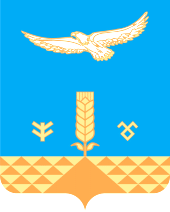 АДМИНИСТРАЦИЯсельского поселенияТАНАЛЫКСКИЙ сельсоветМУНИЦИПАЛЬНОГО РАЙОНА ХАЙБУЛЛИНСКИЙ РАЙОНРеспублики Башкортостанул.М.Гафури ,16 с. Подольск,453805тел/факс (34758) 2-63-82e-mail: tanalik1@rambler.ruОКПО 04281160,ОГРН 1020202037239, ИНН/КПП 0248000912/0248011001ОКПО 04281160,ОГРН 1020202037239, ИНН/КПП 0248000912/0248011001ОКПО 04281160,ОГРН 1020202037239, ИНН/КПП 0248000912/0248011001          КАРАР 	                                            ПОСТАНОВЛЕНИЕУтвержденпостановлением  администрациисельского поселения Таналыкский сельсоветмуниципального районаХайбуллинский районРеспублики Башкортостанот  «27» декабря 2019 года № 193Целевая статьяЦелевая статьяЦелевая статьяЦелевая статьяЦелевая статьяЦелевая статьяЦелевая статьяЦелевая статьяЦелевая статьяЦелевая статьяПрограммная (непрограммная) статьяПрограммная (непрограммная) статьяПрограммная (непрограммная) статьяПрограммная (непрограммная) статьяПрограммная (непрограммная) статьяНаправление расходовНаправление расходовНаправление расходовНаправление расходовНаправление расходовПрограммное (непрограммное) направление расходовПрограммное (непрограммное) направление расходовПод-
программаОсновное мероприятиеОсновное мероприятиеНаправление расходовНаправление расходовНаправление расходовНаправление расходовНаправление расходов891011121314151617КодНаименование главных распорядителей средств бюджета муниципального районаХайбуллинский район Республики Башкортостан12791Администрация сельского поселения Таналыкский сельсовет муниципального района Хайбуллинский район Республики БашкортостанКодНаименование целевой статьи расходов1203 0 00 00000 Сводная муниципальная программа "Формирование комфортной городской среды на территории муниципального района Хайбуллинский район"03 0 F2 55550Реализация программ формирования современной городской среды19 0 00 S2481Реализация проектов по комплексному благоустройству дворовых территорий муниципальных образований Республики Башкортостан «Башкирские дворики» за счет средств бюджетов19 0 00 S2482Реализация проектов по комплексному благоустройству дворовых территорий муниципальных образований Республики Башкортостан «Башкирские дворики» за счет средств, поступивших от физических лиц30 0 00 00000Муниципальная программа "Социально-экономическое развитие территории Таналыкский сельсовет муниципального района Хайбуллинский район Республики Башкортостан»30 0 00 03150Дорожное хозяйство30 0 00 03330Проведение работ по землеустройству30 0 00 03560Мероприятия в области коммунального хозяйства30 0 00 03610Уплата взносов на капитальный ремонт в отношении помещений, находящихся в государственной или муниципальной собственности30 0 00 09040Содержание и обслуживание муниципальной казны30 0 00 24300Мероприятия по развитию инфраструктуры объектов противопожарной службы30 0 00 24700Мероприятия по профилактике терроризма и экстремизма30 0 00 41200Мероприятия в области экологии и природопользования30 0 00 41870Мероприятия в области физической культуры и спорта30 0 00 45870Мероприятия в сфере культуры, кинематографии30 0 00 74040Иные межбюджетные трансферты на финансирование мероприятий по благоустройству территорий населенных пунктов, коммунальному хозяйству, обеспечению мер пожарной безопасности, осуществлению дорожной деятельности и охране окружающей среды в границах сельских поселений30 0 00 98210Государственная поддержка на проведение капитального ремонта общего имущества в многоквартирных домах30 0 00 S2010Cофинансирование расходных обязательств, возникающих при выполнении полномочий органов местного самоуправления по отдельным вопросам местного значения30 0 00 S2471Реализация проектов развития общественной инфраструктуры, основанных на местных инициативах, за счет средств бюджетов30 0 00 S2472Реализация проектов развития общественной инфраструктуры, основанных на местных инициативах, за счет средств, поступивших от физических лиц30 0 00 S2473Реализация проектов развития общественной инфраструктуры, основанных на местных инициативах, за счет средств, поступивших от юридических лиц30 0 01 06050Мероприятия по благоустройству территорий населенных пунктов30 0 01 74040Иные межбюджетные трансферты на финансирование мероприятий по благоустройству территорий населенных пунктов, коммунальному хозяйству, обеспечению мер пожарной безопасности, осуществлению дорожной деятельности и охране окружающей среды в границах сельских поселений30 0 01 S2310Мероприятия по улучшению систем наружного освещениянаселенных пунктов Республики Башкортостан30 0 02 06050Мероприятия по благоустройству территорий населенных пунктов30 0 03 06400Организация и содержание мест захоронения30 0 04 06050Мероприятия по благоустройству территорий населенных пунктов99 0 00 00000Непрограммные расходы99 0 00 02030Глава муниципального образования99 0 00 02040Аппараты органов государственной власти Республики Башкортостан99 0 00 07500Резервные фонды местных администраций99 0 00 51180Субвенции на осуществление первичного воинского учета на территориях, где отсутствуют военные комиссариаты99 0 00 99999Условно утвержденные расходыКодНаименование показателя12200Расходы210Оплата труда, начисления на выплаты по оплате труда211Заработная плата212Прочие несоциальные выплаты персоналу в денежной форме213Начисления на выплаты по оплате труда214Прочие несоциальные выплаты персоналу в натуральной форме220Оплата работ, услуг221Услуги связи222Транспортные услуги223Коммунальные услуги223.1Оплата услуг предоставления тепловой энергии223.2Оплата услуг печного отопления223.3Оплата услуг горячего водоснабжения223.4Оплата услуг холодного водоснабжения223.5Оплата услуг предоставления газа223.6Оплата услуг предоставления электроэнергии223.7Оплата услуг канализации, ассенизации, водоотведения223.8Другие расходы по оплате коммунальных услуг223.9Оплата энергосервисных договоров (контрактов)223.9.1Расходы на оплату энергосервисных договоров (контрактов) за счет экономии расходов на оплату услуг предоставления тепловой энергии223.9.2Расходы на оплату энергосервисных договоров (контрактов) 
за счет экономии расходов на оплату услуг печного отопления223.9.3Расходы на оплату энергосервисных договоров (контрактов) за счет экономии расходов на оплату услуг горячего водоснабжения223.9.4Расходы на оплату энергосервисных договоров 
(контрактов) за счет экономии расходов на оплату услуг 
холодного водоснабжения223.9.5Расходы на оплату энергосервисных договоров (контрактов) 
за счет экономии расходов на оплату услуг предоставления газа223.9.6Расходы на оплату энергосервисных договоров (контрактов) 
за счет экономии расходов на оплату услуг предоставления электроэнергии224Арендная плата за пользование имуществом (за исключением земельных участков и других обособленных природных объектов)225Работы, услуги по содержанию имущества225.1Содержание нефинансовых активов в чистоте225.2Текущий ремонт (ремонт)225.3Капитальный ремонт225.4Противопожарные мероприятия, связанные с содержанием имущества225.5Пусконаладочные работы225.6Другие расходы по содержанию имущества226Прочие работы, услуги226.1Научно-исследовательские, опытно-конструкторские работы, услуги по типовому проектированию226.2Услуги по разработке схем территориального планирования, градостроительных и технических регламентов, градостроительному зонированию, планировке территорий226.3Проектные и изыскательские работы226.4Услуги по организации питания226.5Услуги по охране 226.7Услуги в области информационных технологий226.8Типографские работы, услуги226.9Медицинские услуги и санитарно-эпидемиологические работы 
и услуги (не связанные с содержанием имущества)226.10Иные работы и услуги227Страхование228Услуги, работы для целей капитальных вложений229Арендная плата за пользование земельными участками и другими обособленными природными объектами230Обслуживание государственного (муниципального) долга231Обслуживание внутреннего долга232Обслуживание внешнего долга240Безвозмездные перечисления текущего характера организациям241Безвозмездные перечисления государственным (муниципальным) бюджетным и автономным учреждениям242Безвозмездные перечисления финансовым организациям государственного сектора на производство 243Безвозмездные перечисления иным финансовым организациям 
(за исключением финансовых организаций государственного сектора) на производство244Безвозмездные перечисления нефинансовым организациям государственного сектора на производство245Безвозмездные перечисления иным нефинансовым организациям (за исключением нефинансовых организаций государственного сектора) на производство246Безвозмездные перечисления некоммерческим организациям 
и физическим лицам – производителям товаров, работ и услуг 
на производство247Безвозмездные перечисления финансовым организациям государственного сектора на продукцию248Безвозмездные перечисления иным финансовым организациям 
(за исключением финансовых организаций государственного сектора) на продукцию249Безвозмездные перечисления нефинансовым организациям государственного сектора на продукцию24АБезвозмездные перечисления иным нефинансовым организациям (за исключением нефинансовых организаций государственного сектора) на продукцию24ВБезвозмездные перечисления некоммерческим организациям 
и физическим лицам – производителям товаров, работ и услуг 
на продукцию250Безвозмездные перечисления бюджетам251Перечисления другим бюджетам бюджетной системы Российской Федерации251.1Перечисления другим бюджетам бюджетной системы Российской Федерации (для исключения внутренних оборотов)251.2Перечисления другим бюджетам бюджетной системы Российской Федерации (ТФОМС)251.3Перечисления другим бюджетам бюджетной системы Российской Федерации (не исключаемые из внутренних оборотов)252Перечисления наднациональным организациям и правительствам иностранных государств253Перечисления международным организациям260Социальное обеспечение261Пенсии, пособия и выплаты по пенсионному, социальному 
и медицинскому страхованию населения262Пособия по социальной помощи населению в денежной форме263Пособия по социальной помощи населению в натуральной форме264Пенсии, пособия, выплачиваемые работодателями, нанимателями бывшим работникам265Пособия по социальной помощи, выплачиваемые работодателями, нанимателями бывшим работникам в натуральной форме266Социальные пособия и компенсации персоналу в денежной форме267Социальные компенсации персоналу в натуральной форме270Операции с активами271Амортизация272Расходование материальных запасов273Чрезвычайные расходы по операциям с активами274Убытки от обесценения активов280Безвозмездные перечисления капитального характера организациям281Безвозмездные перечисления капитального характера государственным (муниципальным) бюджетным и автономным учреждениям282Безвозмездные перечисления капитального характера финансовым организациям государственного сектора283Безвозмездные перечисления капитального характера иным финансовым организациям (за исключением финансовых организаций государственного сектора)284Безвозмездные перечисления капитального характера нефинансовым организациям государственного сектора285Безвозмездные перечисления капитального характера иным нефинансовым организациям (за исключением нефинансовых организаций государственного сектора)286Безвозмездные перечисления капитального характера некоммерческим организациям и физическим 
лицам – производителям товаров, работ и услуг290Прочие расходы291Налоги, пошлины и сборы292Штрафы за нарушение законодательства о налогах и сборах, законодательства о страховых взносах293Штрафы за нарушение законодательства о закупках и нарушение условий контрактов (договоров)294Штрафные санкции по долговым обязательствам295Другие экономические санкции296Иные выплаты текущего характера физическим лицам297Иные выплаты текущего характера организациям298Иные выплаты капитального характера физическим лицам299Иные выплаты капитального характера организациям29ТРасходы по возмещению убытков (расходов) от деятельности простого товарищества300Поступление нефинансовых активов310Увеличение стоимости основных средств311Увеличение стоимости основных средств, осуществляемое 
в рамках бюджетных инвестиций312Иные расходы, связанные с увеличением стоимости основных средств320Увеличение стоимости нематериальных активов330Увеличение стоимости непроизведенных активов340Увеличение стоимости материальных запасов341Увеличение стоимости лекарственных препаратов и материалов, применяемых в медицинских целях342Увеличение стоимости продуктов питания343Увеличение стоимости горюче-смазочных материалов343.1Увеличение стоимости топливно-энергетических ресурсов343.2Увеличение стоимости прочих горюче-смазочных материалов344Увеличение стоимости строительных материалов345Увеличение стоимости мягкого инвентаря346Увеличение стоимости прочих оборотных запасов (материалов)347Увеличение стоимости материальных запасов для целей капитальных вложений349Увеличение стоимости прочих материальных запасов однократного применения350Увеличение стоимости права пользования 351Увеличение стоимости права пользования активом360Увеличение стоимости биологических активов500Поступление финансовых активов530Увеличение стоимости акций и иных финансовых инструментов999Условно утвержденные расходыКодНаименование кода поступлений в бюджет, группы, подгруппы, статьи, подстатьи, элемента, подвида, аналитической группы вида источников финансирования дефицитов бюджетов12000 01 00 00 00 00 0000 000ИСТОЧНИКИ ВНУТРЕННЕГО ФИНАНСИРОВАНИЯ ДЕФИЦИТОВ БЮДЖЕТОВ000 01 05 00 00 00 0000 000Изменение остатков средств на счетах 
по учету средств бюджетов000 01 05 02 01 05 0000 000Изменение прочих остатков денежных средств бюджетов субъектов 
Российской Федерации